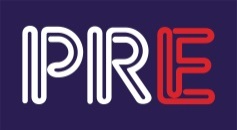 PREdistribuce, a.s.PREdistribuce, a.s.Svornosti 3199/19a, 150 00 Praha  5  Na Hroudě 1492/4, 100 05 Praha 10IČ: 27 37 65 16Poruchová linka distribuce: 800 823 823poruchy@predistribuce.cz, www.predistribuce.czPREdistribuce, a.s.Svornosti 3199/19a, 150 00 Praha  5  Na Hroudě 1492/4, 100 05 Praha 10IČ: 27 37 65 16Poruchová linka distribuce: 800 823 823poruchy@predistribuce.cz, www.predistribuce.czPREdistribuce, a.s.Svornosti 3199/19a, 150 00 Praha  5  Na Hroudě 1492/4, 100 05 Praha 10IČ: 27 37 65 16Poruchová linka distribuce: 800 823 823poruchy@predistribuce.cz, www.predistribuce.czOZNÁMENÍ O PŘERUŠENÍ DODÁVKY ELEKTŘINYdle § 25 odst. 5 zákona č. 458/2000 Sb., energetický zákon, ve znění pozdějších změnZ důvodů provádění plánovaných prací na zařízení distribuční soustavy PREdistribuce, a.s., bude přerušena dodávka elektřiny pro odběrné místo (místa):Z důvodů provádění plánovaných prací na zařízení distribuční soustavy PREdistribuce, a.s., bude přerušena dodávka elektřiny pro odběrné místo (místa):Z důvodů provádění plánovaných prací na zařízení distribuční soustavy PREdistribuce, a.s., bude přerušena dodávka elektřiny pro odběrné místo (místa):Z důvodů provádění plánovaných prací na zařízení distribuční soustavy PREdistribuce, a.s., bude přerušena dodávka elektřiny pro odběrné místo (místa):Z důvodů provádění plánovaných prací na zařízení distribuční soustavy PREdistribuce, a.s., bude přerušena dodávka elektřiny pro odběrné místo (místa):Z důvodů provádění plánovaných prací na zařízení distribuční soustavy PREdistribuce, a.s., bude přerušena dodávka elektřiny pro odběrné místo (místa):Z důvodů provádění plánovaných prací na zařízení distribuční soustavy PREdistribuce, a.s., bude přerušena dodávka elektřiny pro odběrné místo (místa):Z důvodů provádění plánovaných prací na zařízení distribuční soustavy PREdistribuce, a.s., bude přerušena dodávka elektřiny pro odběrné místo (místa):Z důvodů provádění plánovaných prací na zařízení distribuční soustavy PREdistribuce, a.s., bude přerušena dodávka elektřiny pro odběrné místo (místa):Z důvodů provádění plánovaných prací na zařízení distribuční soustavy PREdistribuce, a.s., bude přerušena dodávka elektřiny pro odběrné místo (místa):Z důvodů provádění plánovaných prací na zařízení distribuční soustavy PREdistribuce, a.s., bude přerušena dodávka elektřiny pro odběrné místo (místa):Z důvodů provádění plánovaných prací na zařízení distribuční soustavy PREdistribuce, a.s., bude přerušena dodávka elektřiny pro odběrné místo (místa):Z důvodů provádění plánovaných prací na zařízení distribuční soustavy PREdistribuce, a.s., bude přerušena dodávka elektřiny pro odběrné místo (místa):P16 Radotín ul. nám.Osvoboditelů čp.1367, 1368, bojlerová stanice u čp. 1368P16 Radotín ul. nám.Osvoboditelů čp.1367, 1368, bojlerová stanice u čp. 1368P16 Radotín ul. nám.Osvoboditelů čp.1367, 1368, bojlerová stanice u čp. 1368P16 Radotín ul. nám.Osvoboditelů čp.1367, 1368, bojlerová stanice u čp. 1368P16 Radotín ul. nám.Osvoboditelů čp.1367, 1368, bojlerová stanice u čp. 1368P16 Radotín ul. nám.Osvoboditelů čp.1367, 1368, bojlerová stanice u čp. 1368P16 Radotín ul. nám.Osvoboditelů čp.1367, 1368, bojlerová stanice u čp. 1368P16 Radotín ul. nám.Osvoboditelů čp.1367, 1368, bojlerová stanice u čp. 1368P16 Radotín ul. nám.Osvoboditelů čp.1367, 1368, bojlerová stanice u čp. 1368P16 Radotín ul. nám.Osvoboditelů čp.1367, 1368, bojlerová stanice u čp. 1368P16 Radotín ul. nám.Osvoboditelů čp.1367, 1368, bojlerová stanice u čp. 1368P16 Radotín ul. nám.Osvoboditelů čp.1367, 1368, bojlerová stanice u čp. 1368P16 Radotín ul. nám.Osvoboditelů čp.1367, 1368, bojlerová stanice u čp. 1368dne:16.9.201916.9.201916.9.201916.9.201916.9.2019od:8,008,008,008,00hod.do:do:16,0016,00hod.hod.hod.od:hod.do:do:hod.hod.hod.Dodávka elektřiny bude obnovena bezprostředně po provedení plánovaných prací. Děkujeme za pochopení.Dodávka elektřiny bude obnovena bezprostředně po provedení plánovaných prací. Děkujeme za pochopení.Dodávka elektřiny bude obnovena bezprostředně po provedení plánovaných prací. Děkujeme za pochopení.Dodávka elektřiny bude obnovena bezprostředně po provedení plánovaných prací. Děkujeme za pochopení.Dodávka elektřiny bude obnovena bezprostředně po provedení plánovaných prací. Děkujeme za pochopení.Dodávka elektřiny bude obnovena bezprostředně po provedení plánovaných prací. Děkujeme za pochopení.Dodávka elektřiny bude obnovena bezprostředně po provedení plánovaných prací. Děkujeme za pochopení.Dodávka elektřiny bude obnovena bezprostředně po provedení plánovaných prací. Děkujeme za pochopení.Dodávka elektřiny bude obnovena bezprostředně po provedení plánovaných prací. Děkujeme za pochopení.Dodávka elektřiny bude obnovena bezprostředně po provedení plánovaných prací. Děkujeme za pochopení.Dodávka elektřiny bude obnovena bezprostředně po provedení plánovaných prací. Děkujeme za pochopení.Dodávka elektřiny bude obnovena bezprostředně po provedení plánovaných prací. Děkujeme za pochopení.Dodávka elektřiny bude obnovena bezprostředně po provedení plánovaných prací. Děkujeme za pochopení.Práce se souhlasem PREdistribuce, a.s., provádí:Práce se souhlasem PREdistribuce, a.s., provádí:Práce se souhlasem PREdistribuce, a.s., provádí:Práce se souhlasem PREdistribuce, a.s., provádí:Práce se souhlasem PREdistribuce, a.s., provádí:Práce se souhlasem PREdistribuce, a.s., provádí:Práce se souhlasem PREdistribuce, a.s., provádí:Práce se souhlasem PREdistribuce, a.s., provádí:Práce se souhlasem PREdistribuce, a.s., provádí:Práce se souhlasem PREdistribuce, a.s., provádí:Práce se souhlasem PREdistribuce, a.s., provádí:Práce se souhlasem PREdistribuce, a.s., provádí:Práce se souhlasem PREdistribuce, a.s., provádí:Firma:Firma:ELPO kabelové sítě VN a NN s.r.o.ELPO kabelové sítě VN a NN s.r.o.ELPO kabelové sítě VN a NN s.r.o.ELPO kabelové sítě VN a NN s.r.o.ELPO kabelové sítě VN a NN s.r.o.ELPO kabelové sítě VN a NN s.r.o.ELPO kabelové sítě VN a NN s.r.o.ELPO kabelové sítě VN a NN s.r.o.ELPO kabelové sítě VN a NN s.r.o.ELPO kabelové sítě VN a NN s.r.o.Jméno a příjmení pověřené osoby:Jméno a příjmení pověřené osoby:Jméno a příjmení pověřené osoby:Jméno a příjmení pověřené osoby:Jméno a příjmení pověřené osoby:Jméno a příjmení pověřené osoby:Jméno a příjmení pověřené osoby:Jméno a příjmení pověřené osoby:Jméno a příjmení pověřené osoby:Tomáš MahlTomáš MahlTomáš MahlAdresa:Adresa:Adresa:Adresa:Za Mototechnou 1375/7 , Praha , 15500Za Mototechnou 1375/7 , Praha , 15500Za Mototechnou 1375/7 , Praha , 15500Za Mototechnou 1375/7 , Praha , 15500Za Mototechnou 1375/7 , Praha , 15500Za Mototechnou 1375/7 , Praha , 15500Za Mototechnou 1375/7 , Praha , 15500Za Mototechnou 1375/7 , Praha , 15500Telefon:Telefon:Telefon:Telefon:602 371 086602 371 086602 371 086602 371 086602 371 086602 371 086602 371 086602 371 086Datum vystavení:Datum vystavení:Datum vystavení:Datum vystavení:Podpis a razítko:22.8.201922.8.201922.8.201922.8.2019Důležitá zprávaProsím nepřehlédněte